Контрольна робота з англійської мови.6 калас. 19.05.2020р.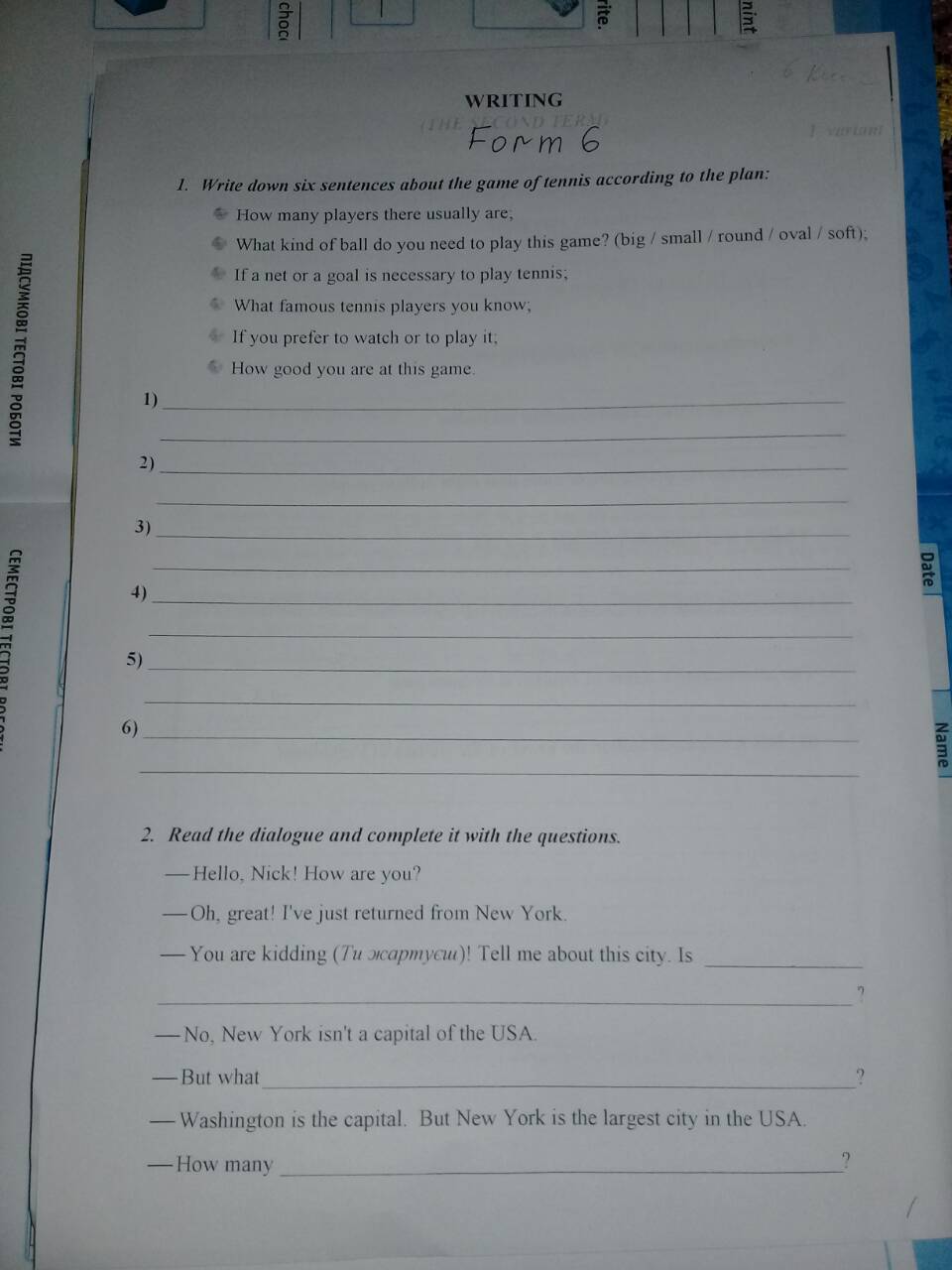 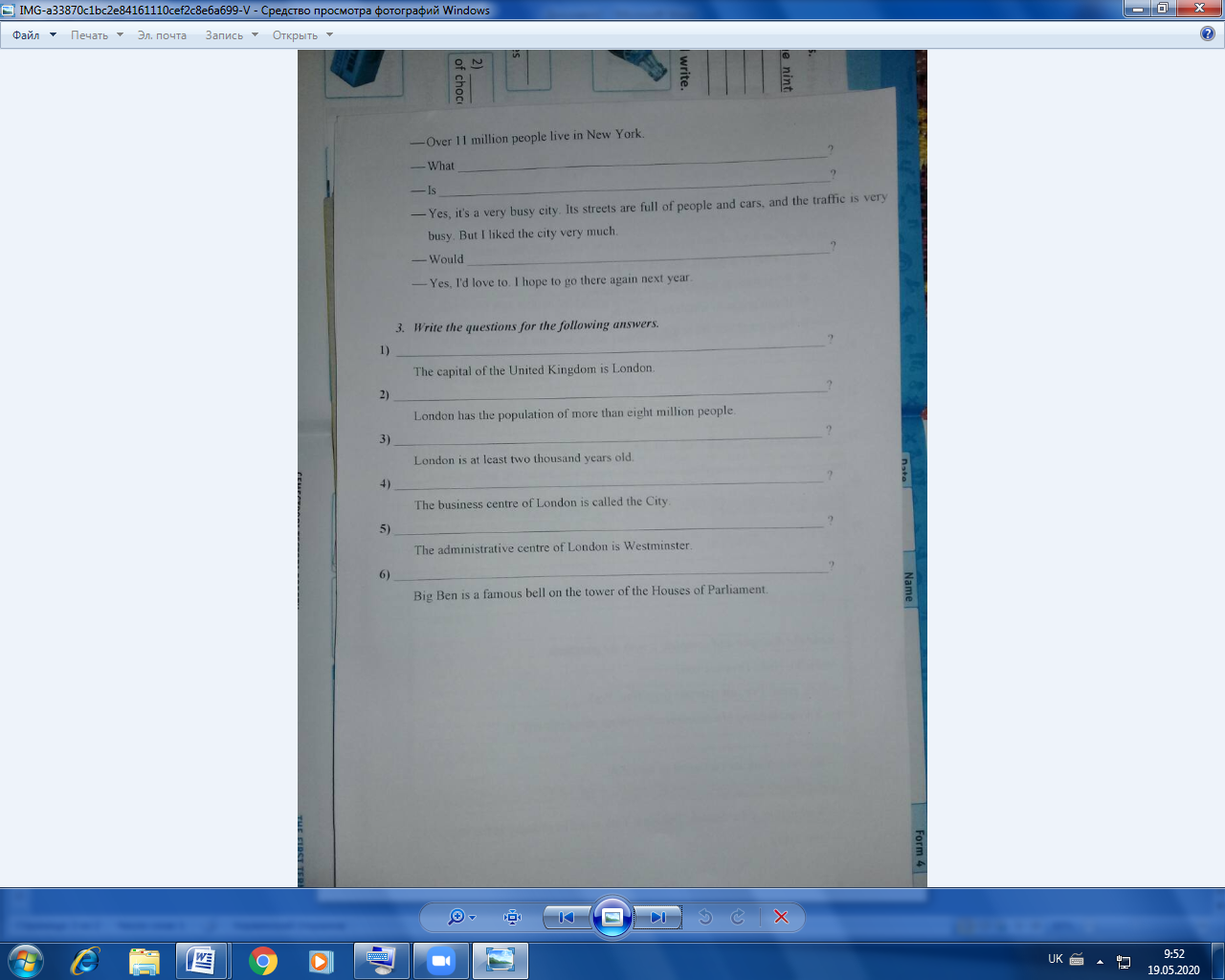 